職員專用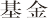 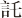 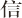 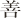 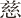 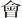 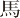 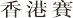 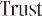 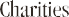 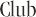 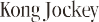 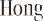 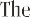 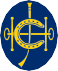 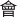 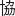 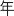 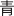 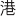 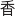 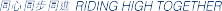 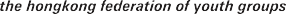 香港青年協會 賽馬會社區體育計劃「創意體育」社區服務計劃書所屬單位:                            負責職員:   總分:                                                        / 100                                                                    於下列適用之方格加上 	★為必須填寫                                                     評審人簽署: ___________  日期:____________                                                            ( A )  請選擇申請之服務計劃 ( 份報名表只可選一項)                                                        項目編號:  CTSVP1718-3- ______   ★      鄰舍計劃(申請資助金額為HK$500)	    地區計劃(申請資助金額為HK$3,000)	 全城計劃(申請資助金額為HK$10,000)    ( B )  請選擇計劃執行時期  ( (於以下其中一個時期推行及完成有關計劃)                                             ★    (第六期) 9/2017- 11/2017              (第七期) 12/2017-2/2018                 (第八期)  3/2018-5/2018             (第九期)   6/2018-8/2018 ( C )   申請人資料 (申請項需由項5至8名14-25歲參加者)★ 隊伍名稱(最多15個字元)(參加者年齡12至25歲，由2至8名成員組成)查詢專線: 3468 8059	電郵地址: cts@hkfyg.org.hk   有關本會處理個人資料的政策，可參考本會之「私隱政策聲明」（http://hkfyg.org.hk）。第1頁/共3頁 FYGJCCTS2017修訂於 10.2017  ( D )   項目資料	★ 項目名稱 ____________________________________________________________________________________________★計劃/活動類別 ( 於下列適用之方格加上 ， 可選多於一項)□　策劃不同體育活動及服務協助地區弱勢社群 (類別例如: 獨居長者、露宿者、低收入者、殘障人士）□    促進青少年參與體育活動及實踐健康均衡的生活模式 (類別例如: 擺放有關健康資訊展版)□    透過舉辦體育活動加強社區體育運動教育及文化推廣 (類別例如: 推廣及教授美式足球，介紹運動歷史及玩法)查詢專線: 3468 8059	電郵地址: cts@hkfyg.org.hk   有關本會處理個人資料的政策，可參考本會之「私隱政策聲明」（http://hkfyg.org.hk）。第2頁/共3頁 FYGJCCTS2017修訂於 10.2017  ( D )  項目資料	查詢專線: 3468 8059	電郵地址: cts@hkfyg.org.hk 有關本會處理個人資料的政策，可參考本會之「私隱政策聲明」（http://hkfyg.org.hk）。第3頁/共3頁      FYGJCCTS2017修訂於10.2017社區元素 (切合地區需要或特色)/ 40團隊運動元素/ 40受惠對象及人數/ 10創意  / 10★ 參加者姓名 (中及英)★ 參加者姓名 (中及英)★性別★ 出生日期青協會員編號★ 聯絡電話★ 電郵地址1.1.參加者是否曾參與社區體育學堂 之運動訓練 ?          是     否2.2.參加者是否曾參與社區體育學堂 之運動訓練 ?          是     否3.3.參加者是否曾參與社區體育學堂 之運動訓練 ?          是     否4.4.參加者是否曾參與社區體育學堂 之運動訓練 ?          是     否5.5.參加者是否曾參與社區體育學堂 之運動訓練 ?          是     否6.6.參加者是否曾參與社區體育學堂 之運動訓練 ?          是     否7.7.參加者是否曾參與社區體育學堂 之運動訓練 ?          是     否8.8.參加者是否曾參與社區體育學堂 之運動訓練 ?          是     否 預計成效  (例子: 令社區人士更了解健康體育的好處) 預計成效  (例子: 令社區人士更了解健康體育的好處)1.2.3.4.財政預算                                                                  內容                                                                             費用財政預算                                                                  內容                                                                             費用財政預算                                                                  內容                                                                             費用 場地租用 教練費用                         (不可多於總支出之30%) 場地租用 教練費用                         (不可多於總支出之30%)活動物資 活動物資 活動物資 活動物資 宣傳及印刷宣傳及印刷宣傳及印刷宣傳及印刷交通交通交通行政 (文儀用品、郵費、義工津貼 等)行政 (文儀用品、郵費、義工津貼 等)行政 (文儀用品、郵費、義工津貼 等)行政 (文儀用品、郵費、義工津貼 等)行政 (文儀用品、郵費、義工津貼 等)其他總額:總額: